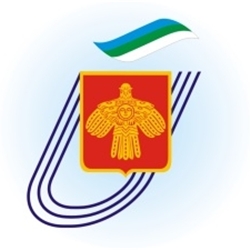 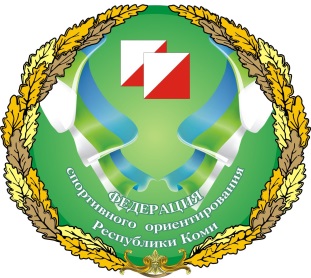 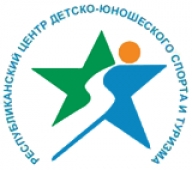 ИНФОРМАЦИОННЫЙ БЮЛЛЕТЕНЬРеспубликанские соревнования по спортивному ориентированию «Зимний Кубок Республики Коми» - 1 этап, посвященный Мастерам спорта СССР сестрам Нине и Галине ЗабоевымРегиональный этап II Всероссийской зимней Спартакиады спортивных школс. Корткерос, 13-14 января 2018 г.          1. Организаторы соревнований - Минитсерство физической культуры и спорта Республики Коми- Министерство образования, науки и молодежной политики Республики Коми- Государственное автономное учреждение дополнительного образования Республики Коми «Республиканский центр детско-юношеского спорта и туризма»- ГАУ РК «Центр спортивных мероприятий и пропаганды физической культуры и спорта»- КРОО «Федерация спортивного ориентирования Республики Коми»Главная судейская коллегия соревнований:Главный судья - Рудакова Надежда Константиновна (г. Сыктывкар, СС1К,  аттестована)Главный секретарь –  Бурцева Юлия Владимировна (г. Сыктывкар, СС1К)Заместитель главного секретаря по инфоромационным технологиям - Карпова Екатерина Генадьевна (г. Сыктывкар, СС1К, аттестована)Заместитель главного судьи по спортивно-техническому обеспечению – Игнатов Александр Сергеевич (с. Выльгорт, СС1К, аттестван)Заместитель главного судьи по общим вопросам – Андриенко Игорь Александрович (г. Сыктывкар, СС2К)2. Адрес и номера телефонов для связи 167000 г. Сыктывкар, ул. Орджоникидзе, д.14. Телефон/факс: 8(821-22) 44-29-35Рудакова Надежда Константиновна, заведующий отделом спортивного ориентирования ГАУДО РК «РЦДЮСиТ» 8(821-22)44-28-97, моб. +79042704001. Адрес электронной почты: osokomi@mail.ru Сайт komiturcenter.ruПрезидент Федерации спортивного ориентирования Республики Коми - Чураков Иван Викторович, тел. моб. +79128679772.Сайт  orient.vkomi.ru3. Програма соревнований, дата, место и время проведения Сревнования проводятся  13-14 января 2018 г. на лыжной базе «Корткеросской ДЮСШ», м. Доручасток, с. Корткерос, Корткеросский район.  4. Возрастные группы В соревнованиях участвуют спортсмены согласно Положению о республиканских официальных спортивных  соревнованиях по спортивному ориентированию на 2018 год:Республиканские соревнования «Зимний Кубок Республики Коми»М-12 (мальчики до 13 лет) - 2006-2007 г.р., Ж-12 (девочки до 13 лет) – 2006-2007 г.р.М-17 (юноши до 18 лет) - 2001-2003 г.р., Ж-17 (девушки до 18 лет) – 2001-2003 г.р.(региональный этап II Всероссийской зимней Спартакиады спортивных школ)М-14 (юноши до 15 лет) - 2004-2005 г.р., Ж-14 (девушки до 15 лет) – 2004-2005 г.р.Кубок Республики Коми: М-21 (мужчины 18 лет и старше), Ж-21 (женщины 18 лет и старше) – 2000 г.р. и старше Республикангские соревнования «Зимний Кубок Республики Коми»М-45 (мужчины 1973 г.р. и старше), Ж-21 (женщины 1973 г.р. и старше)В возрастных группах МЖ-12,14,17 проводятся лично-командные соревнования в зачет «Зимнего Кубка Республики Коми» среди учреждений дополнительного образования (физкультурно-спортивных и образовательных организаций). Состав команды: 4 юноши + 4 девушки + 1 тренер-предствитель команды в каждой возрастной категории, отдельно в группах МЖ-12, МЖ-14, МЖ-17. В командный зачет идут результаты четырех лучших участников (2 юношей и 2 девушек) в каждый день соревнований, по сумме очков согласно формуле: К (количество очков) = 200 - Т (время участника) / Т (время победителя) * 100. Очки окургляются до 0,1 в большую сторону.5. Финансовые условия участия в соревнованиях Расходы по командированию (проезд, транспортные услуги), за счёт командирующих организаций. Организационный взнос за участие в соревнованиях составляет: 50 руб. для возрастных категорий МЖ-14,17, 21 (учащиеся и студенты); 100 руб. для возрастных категорий МЖ-21, МЖ- 45. Система электронной отметки SportIDENT. Стоимость аренды ЧИПа электронной отметки 10 руб. за один соревновательный день. В случае поломки или потери чипа возмещается его стоимость (чип-карандаш 2 000 руб, чип-карточка 1 000 руб.). Целевой организационный взнос идет на частичное погашение расходов, сязанных с проведением соревнований. 6. Размещение участниковДля размещения участников в Сыктывкаре предлагается база «Юный турист» (тел. 22-63-47) по предварительной заявке. Стоимость 3-местного номера – 450 руб. в сутки с 1 человека, 6- местный номер 350 руб. в сутки с 1 человека.7. Транспорт Доставка участников на автобусах ГАУ ДО РК «РЦДЮСиТ» и заказных автобусах от Сыктывкара до Корткероса и обратно по предварительным заявкам. 8. Особенности местности соревнований   Трассы соревнований будут проходить в районе лыжной базы Корткеросской ДЮСШ, в м. Доручасток. Местность разнообразная: пойменные участки в северной части карты вдоль берега р. Вычегды с оврагами и сосновый бор в западной части карты с мелкосопочником. Лыжные трассы подготовлены снегоходом «Буран». Составитель карты Голов В.А. Карта корректирована в 2017 году (Елфимов В., Коюшев И.).9. Сроки подачи заявок Предварительные заявки на участие в соревнованиях установленной формы подаются до 12 января 2018 года до 09:00 по эл. почте osokomi@mail.ru Он-лайн заявка на сайте http://orgeo.ru/event/2397/Заявка на участие в соревнованиях в установленной форме, подписанная руководителем организации и заверенная печатью, с допуском врача на каждого спортсмена,    предоставляется при прохождении комиссии по допуску. На каждого участника к заявке прилагаются следующие документы: паспорт гражданина РФ (для лиц моложе 14 лет свидетельство о рождении), зачетная классификационная книжка спортсмена, оригинал полиса страхования от несчастных случаев.  Если в официальной заявке отсутсвует допуск врача предоставляется медицинская справка о прохождении углубленного медицинского обследования.ДатаВремяМероприятиеМесто проведения12 января 09:00-11:00Комиссия по допускуОтдел спортивного ориентирования ГАУДО РК «РЦДЮСиТ» 11:00Зазедание Главной судейской коллегии с предатвителями командОтдел спортивного ориентирования ГАУДО РК «РЦДЮСиТ» 13 января 10:30Открытие соревнованийЛыжная база Корткеросской ДЮСШ11:00Лыжная гонка - маркированная трасса,  0830201811ЯЛыжная база Корткеросской ДЮСШ14 января11:00Лыжная гонка – классика 0830143811ЯЛыжная база Корткеросской ДЮСШ15:00Награждение, закрытие соревнованийСпортивный коимплекс «Юниор» ДЮСШ Корткеросского района